Жанры фильмов:Задание 1.Задание 2.А. – Привет, Оля, пойдём в кино?     - Привет, Толя, давай! На какой фильм?     - Сегодня показывают короткометражный фильм «Папа». А какой жанр фильмов тебе нравится?     - Мне нравятся – комедия, мелодрама или мультфильм. Поэтому давай лучше на ….Б. – Дима, ты смотрел фильм «Тьма»?     - Нет, Катя, не смотрел.     - Почему?     - Потому, что я не люблю ………… . Мне больше нравятся детективы.В. – Карина, я собираюсь пойти на фильм «Спасти Пушкина». Хочешь со мной?     - Миша, а какого жанра это фильм?     - Это фильм – ……….. . Ты согласна?     - Да, я обожаю комедии. Спасибо.Г. – Алефтина, когда мы пойдём в кино? Мне скучно.    - Мирон, я пойду, только если будут показывать «Мери Поппинс, до свидания».    - К какому жанру он относится?    - Это …………………… . Задание 3.Какой фильм, какого жанра, в каком кинотеатре, в какое время каждый из участников смотрел или будет смотреть?Ответы:Задание 1.1. Л; 2. Б; 3. К; 4. Г; 5. Ж; 6. В; 7. З; 8. И; 9. М; 10. А; 11. Й; 12. Д; 13. Е.Задание 2. А. «Спасти Пушкина», «Дар» или «Ну, погоди»; Б. ужасы; В. комедия; Г. фантастика. Задание 4. Диалог. 
- Привет, как дела?- Привет, хорошо, а у тебя?- Тоже хорошо. Какие планы у тебя на выходные?- В субботу я еду в Нарву. В воскресенье я свободна.- Хочешь пойти в воскресенье в кино?- Спасибо за предложение, я с радостью пойду с тобой.- На какой фильм ты хочешь?-Я не знаю, можно на мультик сходить.- Давай на «Иван царевич и серый волк»?- Ура, я как раз хотела пойти на этот мультик. Во сколько сеанс?- В 14:00. В 13:30 я подойду к твоему дому.- Хорошо, буду ждать, пока.- Пока.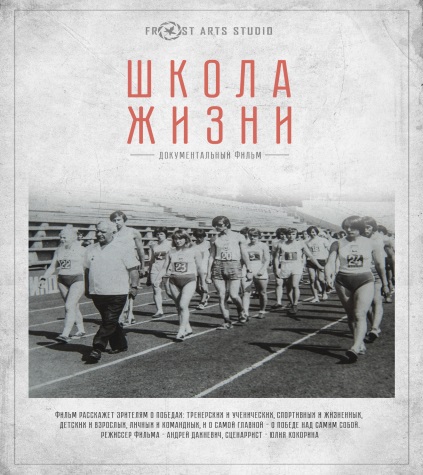 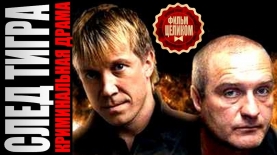 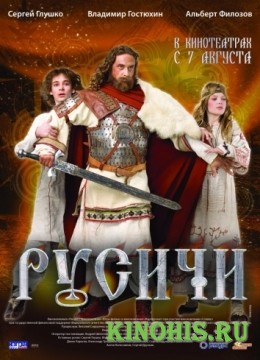 документальныйдрамаисторический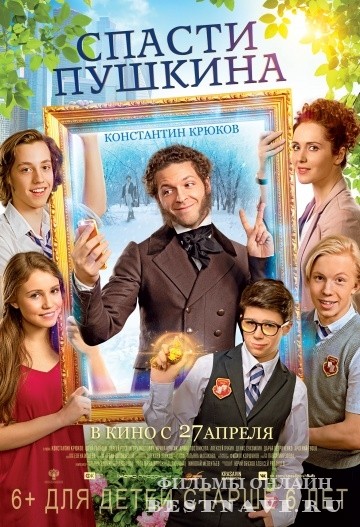 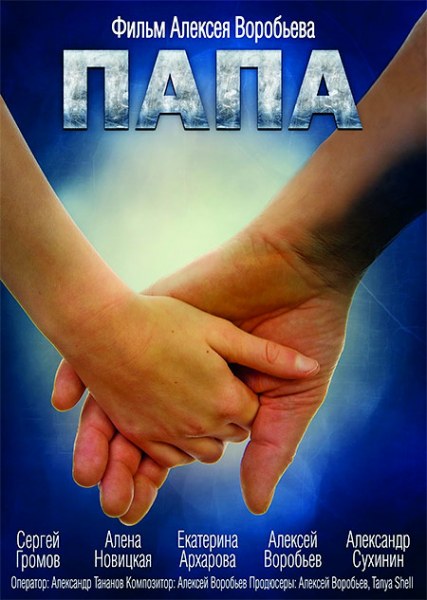 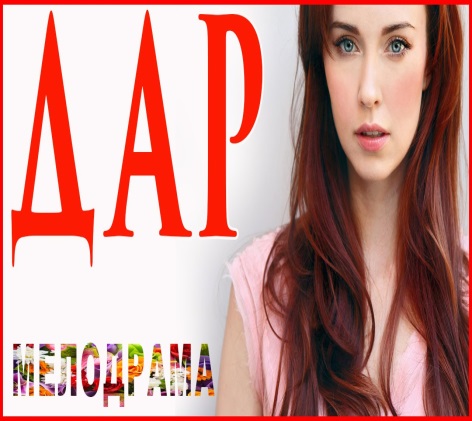 комедиякороткометражныймелодрама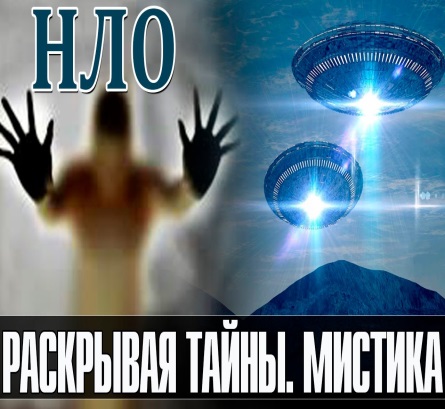 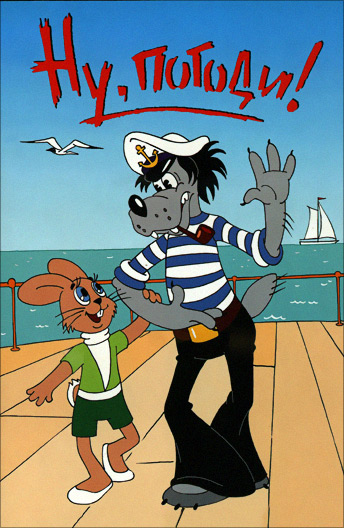 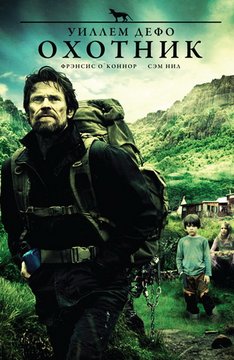 мистикамультфильмприключенческий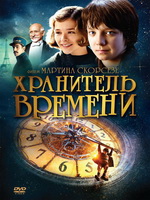 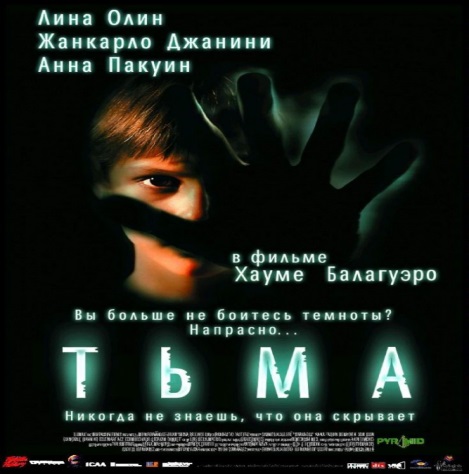 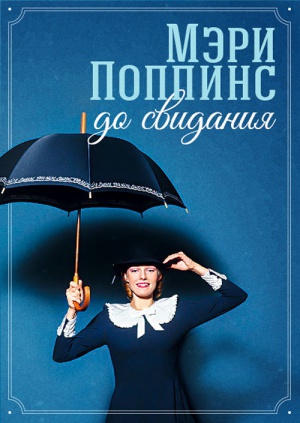 детективужасыфантастикаЖанры фильмовОписание жанров (участием героев)1. ДокументальныйА. герои проводят расследование, чтобы определить виновного2. ДрамаБ. герои изображают личную жизнь человека и его конфликт с обществом3. ИсторическийВ. герои раскрывают свой духовный мир в  эмоциональных ситуациях, где есть добро и зло, любовь и ненависть4. Комедия Г. герои стараются рассмешить зрителя, вызвать улыбку, улучшить настроение5. КороткометражныйД. герои настоящие, но много фантазии6. МелодрамаЕ. герои борются за добро и зло7. МистикаЖ. герои быстро сменяются другими8. МультфильмЗ. герои выдуманы, мистический сюжет9. ПриключенческийИ. герои из детских сказок добрых и злых10. ДетективЙ. герои пугают зрителя 11. УжасыК. герои изображают людей прошлого12. ФантастикаЛ. герои отображают реальность любого времени13. БоевикМ. герои используют ум, что бы перехитрить обмануть злодея, а также оригинально выпутываются из сложных ситуаций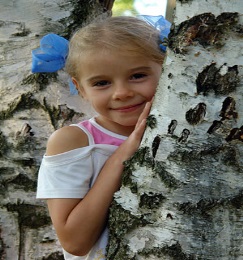 Оля будет смотреть / смотрела фильм «Хранитель времени», он относится к жанру детектив, в кинотеатре «Россия», сеанс начинается в 19: 15 30-го ноября.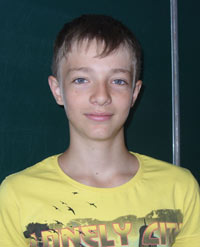 Максим будет смотреть / смотрелФильм «____________________________________», он относится к жанру _______________________________в кинотеатре «Киевская Русь», сеанс начинается в ___:____ , ____ _______________ .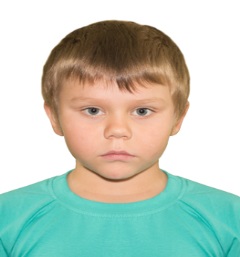 Тимур будет смотреть / смотрелФильм «____________________________________», он относится к жанру _______________________________в кинотеатре «Зенит», сеанс начинается в ___:____ , ____ _______________ .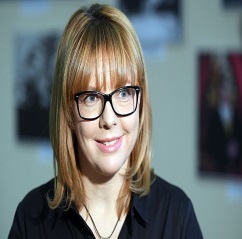 Фёкла будет смотреть / смотрелаФильм «____________________________________», он относится к жанру _______________________________в кинотеатре «Панорама», сеанс начинается в ___:____ , ____ _______________ .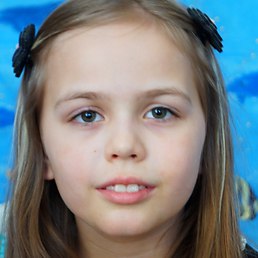 Алёна будет смотреть / смотрелаФильм «____________________________________», он относится к жанру _______________________________в кинотеатре «Таврия», сеанс начинается в ___:____ , ____ _______________ .